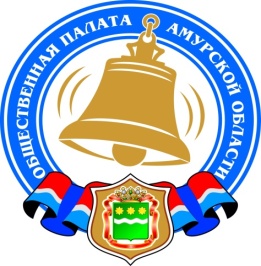 Хронология событий Общественной палаты Амурской области в июне 2015 годаПроект «Эко-Око. Зеленые глаза Приамурья»В связи с расположением на стыке различных географических зон, экосистемы Приамурья очень разнообразны: от подзоны средней тайги и горных тундр до дальневосточных хвойно-широколиственных лесов и восточноазиатских прерий. Поэтому уровень природного разнообразия в регионе высок. К сожалению, многие экосистемы территории области уже существенно изменены в результате хозяйственной деятельности. 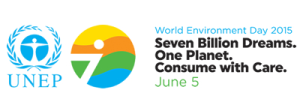 Значительные изменения произошли с природными ландшафтами южной равнинной части области в связи с интенсивным сельскохозяйственным освоением этой территории. Повергшаяся распашке Зейско-Буреинская аллювиальная равнина когда-то была сплошь покрыта хвойно-широколиственными лесами, среди которых выделялись по увалам сосновые боры. В настоящее время территория равнины практически полностью распахана и занята искусственными сельскохозяйственными ландшафтами.В северной части области активное воздействие на окружающую среду оказывает горнодобывающая промышленность, в особенности пока еще продолжающаяся добыча золота из аллювиальных россыпей, в процессе которой мощному стрессу подвергаются водные экосистемы. Последствиями такого стресса для природы становятся необратимые изменения водных и прибрежных ландшафтов со значительным обеднением растительного и животного мира.Существенное влияние на окружающую среду оказывает создание и функционирование гидроэнергетических узлов, включающих гидроэлектростанции и водохранилища на реках Зее и Бурее. Зарегулирование стока рек Зеи и Буреи – крупнейших российских притоков Амура, негативно сказалось на водных и околоводных экосистемах, существование которых связано с регулярными речными паводками. Полностью преобразованы участки, ставшие теперь дном акваторий водохранилищ. Продолжается процесс перестройки берегов водохранилищ и образования прибрежных ландшафтов на месте бывших таежных территорий. Существенно изменился микроклимат в прибрежных полосах водохранилищ.Большое негативное воздействие на экосистемы северной и средней частей области оказали в свое время строительство Транссибирской и Байкало-Амурской железных дорог и сопутствовавшее строительству освоение прилегающих к трассам территорий.На территории региона также имеется много местных локальных экологических проблем, которые в силу различных причин не известны широким кругам общественности и специалистам.Сейчас в реальном времени в Приамурье идут процессы планирования и реализации масштабных новых направлений и объектов экономического развития, разворачиваются большие промышленные и инфраструктурные проекты общегосударственного значения: космодром, продуктопроводы, дороги, заводы. Все это, конечно, нужно для социально-экономического развития нашего региона. Понятно, что при этом следует ожидать больших воздействий на природу и последующих неблагоприятных изменений окружающей среды. Важно вовремя отслеживать эти воздействия и прогнозировать такие изменения. Но система государственного экологического мониторинга не всегда способна обеспечивать своевременное обнаружение и обнародование экологических проблем локального характера. Для этого нужна местная общественность.С этой целью Общественная палата Амурской области совместно с Амурским областным отделением Русского географического общества начинает общественный проект «Эко-Око. Зеленые глаза Приамурья».Руководитель проекта член Общественной палаты Амурской области, заместитель председателя Амурского областного отделения Русского географического общества, руководитель проекта «Эко-Око. Зеленые глаза Приамурья» Илларионов Геннадий Владимирович.Проект заключается в создании системы местного общественного экологического мониторинга через привлечение экологических активистов из местных сообществ, хорошо представляющих проблемы своих родных мест и переживающих за их состояние. Эти люди смогут обозначить конкретные места, проблемы, объекты, угрозы, успехи, достижения, представляющиеся важными с точки зрения местных жителей и на которые по разным причинам не обращают внимание природоохранные организации регионального уровня.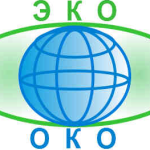 У проекта «Эко-Око» следующие задачи:- создание интернет-портала на сайте Общественной палаты Амурской области и разделе Амурского областного отделения сайта Русского географического общества для размещения экологической информации проекта;- подключение экологических активистов из местных сообществ, муниципальных образований Амурской области и создание сети местных экологических активистов, включающих жителей населенных пунктов всех муниципалитетов;- сбор информации об основных текущих местных экологических проблемах на основе данных и представлений местных экологических активистов и последующее размещение собранной информации на интернет-портале проекта с комментариями специалистов;- подготовка общественного доклада об экологической ситуации в Приамурье на основе информации местных экологических активистов и размещение его на интернет-портале проекта.Для участия в проекте «Эко-Око» приглашаются все экологически неравнодушные жители Приамурья.Консолидировав усилия неравнодушных амурчан, будут найдены имеющиеся и только зарождающиеся болевые экологические точки региона и определены способы их устранения.При полной заинтересованности04 июня 2015 года член Общественной палаты Амурской области Самбур Елена Петровна вошла в состав рабочей группы исполняющего обязанности губернатора Амурской области Александра Александровича Козлова в его поездке в Благовещенский район.Задачи, которые поставила перед собой Елена Петровна, были следующие: глубже, детальнее узнать, как относятся руководители района, сел и поселений к старшему поколению, какие проблемы волнуют сельских жителей, ветеранов и как эти проблемы решают местные власти.В 11 часов в Чигирях собрались члены рабочей группы и.о. губернатора, а также руководители и специалисты Благовещенской районной администрации, главы сельских администраций со всего района и председатель районного совета ветеранов войны и труда Килина Тамара Петровна. В составе рабочей группы и.о. губернатора были министры или их заместители, представители МЧС и МВД.После ознакомления собравшихся с задачами и целью встречи, Козлов Александр Александрович предоставил возможность выступить каждому главе сельской администрации, рассказать, с какими проблемами им приходится сталкиваться в повседневной работе, что им удается решать самим, что с помощью руководителей района, а какие вопросы не находят своего разрешения. В ходе выступлений глав члены рабочей группы фиксировали моменты, касающиеся их сферы деятельности.По задаваемым вопросам, по общему ходу обсуждения Самбур Елена Петровна сделала для себя вывод: руководитель области стремится увидеть и осознать реальную ситуацию на селе и в районе, реальные меры и усилия, которые принимаются на местах в плане улучшения сельской социальной инфраструктуры, каковы результаты этих усилий, настроение населения.В частности, все выступающие отметили низкий уровень медицинского обслуживания в районе. Все проблемы можно объединить в три группы:- содержание фельдшерско-акушерских пунктов (ФАП);- недостаток, а то и полное отсутствие лекарств;- нехватка медицинских кадров в селах.Когда выслушали всех глав, Александр Александрович дал задание каждому областному руководителю вместе с сельскими главами выехать на объекты в села и на месте детально проверить состояние дел, подумать, какими способами и мерами можно разрешить те или иные проблемы.Подведение итогов было назначено на 18 часов. Сам исполняющий обязанности губернатора отправился изучать состояние внутрирайонных дорог.Вечером совещание продолжилось. Выступали министры и докладывали о том, как в действительности обстоят дела и что можно сделать собственными силами сел и района, а где требуется помощь областных органов. Не всегда доклады министров проходили гладко.К примеру, министр здравоохранения Тезиков Николай Львович так и не смог найти согласия в оценке ситуации с главами Марковской и Михайловской администраций. Даже пытался надавить на них своим авторитетом министра. Пришлось вмешаться Козлову, подсказать чиновнику, что люди собрались, чтобы знать реальное состояние дел, а не то, каким его хочет видеть министр.Если кто-то из выступающих очевидно боялся поднимать острый вопрос, ведущий встречи подбадривал его. «У нас рабочая встреча, — подчеркнул Александр Александрович, — мы должны четко для себя определить, что нам необходимо сделать, чтобы жизнь людей улучшалась, чтобы вернуть доверие населения к власти, доказать, что мы можем изменить ситуацию к лучшему. Денег нет – это еще не повод, чтобы закрывать глаза на недостатки, проблемы надо ставить и совместными усилиями их решать».Острая проблема, например, для молодых мам в селах — возможность работать. Детские сады, школы в некоторых селах отсутствуют, детей возят в соседние. С автобусами вопросы решены. Но, если в школу детей возят обязательно в сопровождении учителя, то в детских садах воспитатели обязаны принимать детей только от родителей, либо от взрослого по доверенности представляющего родителей. Молодая мать, привезя ребенка в детский сад, затем вынуждена либо весь день в этом селе болтаться, либо на перекладных добираться домой, а вечером проделывать тот же путь в обратном направлении, чтобы забрать ребенка из садика. Вот и вынуждены женщины сидеть дома с маленькими детьми до достижения ими школьного возраста, а рабочих рук в селах не хватает, да и на семейном бюджете это сказывается. На эту проблему и.о. губернатора тут же предложил несколько вариантов решения, и поручил специалистам проработать этот вопрос, и назначил сроки.За все время 10 часовой встречи было очевидно, что разговор идет действительно важный и у каждого есть реальная возможность участвовать в нем с осознанием того, что твое мнение тоже будет принято во внимание.Импонирует, что Козлов Александр Александрович дает возможность каждому высказать свое мнение по обсуждаемому вопросу, но и требует неукоснительно исполнения принятого решения и отвечать персонально за результаты на порученном участке независимо от ранга и должности. Самбур Елена Петровна поделилась своим мнением: «Я для себя решила, что опыт решения проблем правительством области, необходимо перенять и Общественной палате, в частности нашей комиссии по социальной поддержке граждан, куда я вхожу. Например, при проведении круглых столов и конференций. Дать возможность всем высказаться, всех выслушать, учесть все мнения, общими усилиями находить пути решения проблем. И еще одно предложение: всем членам Общественной палаты, побывавшим в рабочих группах и.о. губернатора, собраться и обобщить опыт участия в таких выездах, и то полезное, что мы вынесли из такого общения с членами рабочих групп».Эту практику следует продолжитьЧлен Общественной палаты Амурской области Хоменко Владимир Николаевич 02 июня 2015 года посетил ЗАТО Углегорск звучало в составе рабочей группы исполняющего обязанности губернатора с руководителями федеральных органов государственной власти, муниципальных государственных учреждений здравоохранения, ЖКХ, депутатами советов народных депутатов, представителями духовенства и общественных организаций.Владимир Николаевич определил цель поездки в составе рабочей группы и.о. губернатора в том, чтобы установить связи с местной властью, обговорить с руководителями поселка возможность создания общественного совета, и на базе общественного совета сформировать отделение Центра «ЖКХ Контроль», а также пообщаться с людьми, узнать, чем занимается молодежь в свободное время, какие проблемы у жителей в сфере бытового, торгового обслуживания.Идею создания общественного совета председатель администрации ЗАТО Углегорск Кохно Николай Николаевич поддержал обеими руками. Николай Николаевич познакомил члена палаты с депутатом местного совета народных депутатов Жуковой Галиной Васильевной, которая выразила готовность возглавить отделение Центра «ЖКХ Контроль». В свою очередь Хоменко Владимир Николаевич пообещал предоставить всю необходимую методическую помощь по этому вопросу.Сама же работа приехавших из Благовещенска руководителей во главе с Козловым Александром Александровичем началась со встречи с местным активом, в числе которых были и председатель совета ветеранов 28-й ракетной дивизии, когда-то дислоцировавшейся в Углегорске, Биденко Михаил Афанасьевич, местные депутаты, представители бизнес сообщества.Перед собравшимися выступили приехавшие министры, каждый рассказал о том, как работают в поселении подведомственные им организации и учреждения. Присутствующие каждому задавали вопросы. Затем министры и местные активисты пошли по своим объектам, а исполняющий обязанности губернатора провел встречу с предпринимателями Углегорска: «Пока строится город Циолковский, Углегорск к нему никакого отношения не имеет. Но не далек тот день, когда о рождении нового города в Амурской области будет объявлено официально, и Углегорск, по-видимому, будет поглощен им. А это открывает новые возможности и ставит новые задачи перед предпринимательским сообществом».Члену Общественной палаты Амурской области удалось за это время пообщаться с людьми в поселении, Владимир Николаевич заходил в магазины, побывал на строящемся физкультурно-оздоровительном комплексе.В 16.20 началось итоговое совещание. Каждый из министров доложил о том, как соответствуют их первоначальные заявления реальному положению дел на объектах, какие вопросы удалось решить сразу, что необходимо сделать, чтобы решить остальные проблемы.Наиболее острые вопросы, волнующие жителей ЗАТО Углегорск, касались министерства здравоохранения: недостаток лекарственных препаратов, сложности с медицинскими осмотрами детей. Недовольны жители и тем, что большегрузные автомашины разбивают дороги, оно и понятно – рядом кипит грандиозная стройка. Хотя и в этом вопросе, как выяснилось в ходе совещания, некоторые шаги можно предпринять. Углегорцы выступили также с инициативой провести у них в ЗАТО областную спартакиаду, подготовка к которой даст хороший импульс восстановлению спортивной базы поселения.Я считаю, подобные выездные встречи, совещания весьма полезными. Прежде всего они демонстрируют открытость работы губернатора, правительства области и его министров, их доступность. В ходе встречи можно свободно пообщаться как с руководителями областных управленческих структур, так и с местными. В ходе встреч результативнее осуществляется контроль за решением проблем в рамках общественного контроля. Поэтому формат выездных совещаний я полностью поддерживаю, считаю важным продолжать практику участия членов Общественной палаты в рабочих поездках руководителей области.Беда малыша – это наша больОбщественной палатой Амурской области в лице председателя комиссии по социальной поддержке граждан Назаровой Александры Семеновны была инициирована помощь Диме Овчинникову из Райчихинска, с которым произошел несчастный случай.Рядом с мальчиком, которому нет и года, находится его мама. Семья многодетная. На беду первыми откликнулись работники санавиации, которые оперативно доставили ребёнка в детскую областную больницу. Сейчас он находится в реанимации хирургического отделения.При содействии членов комиссии Общественной палаты в срочном порядке оформляются документы на инвалидность, которая, возможно, останется у Димы навсегда. Наличие инвалидности даёт право на бесплатный перелёт ребенка в Москву, на операцию и реабилитацию. Высокотехнологичная операция уже назначена на 8 июля.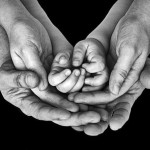 В настоящий момент многодетной семье оказывают помощь и участие врачи хирургического отделения Амурской областной детской клинической больницы и социальные службы города Райчихинска. Пока остаётся открытым вопрос проживания и питания в Москве мамы – Натальи Юрьевны Овчинниковой. Члены Общественной палаты Амурской области проводят работу по сбору средств на эти цели. Общероссийский праздник День отца появится в 2016 году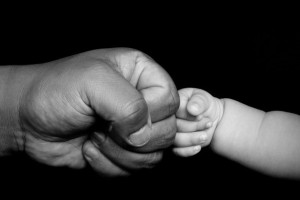 14 июня в Благовещенске на стадионе «Амур» состоялся первый футбольный турнир смешанных команд отцов и сыновей.Амурское областное отделение Общероссийской общественной организации «Национальная родительская ассоциация социальной поддержки семьи и защиты семейных ценностей» инициировало старт программы «Школа отцовства» под руководством Синичука Александра Александровича и первый урок в летние каникулы в ней был уроком физкультуры.На главном стадионе Амурской области сошлись 4 команды от туристических, любительских клубов, родительского и казачьего сообщества Приамурья.С приветственным словом к командам обратился член Общественной палаты Амурской области, экс-министр физкультуры и спорта, учредитель спортивного клуба «Урожай» Жемков Николай Фёдорович, он озвучил участникам турнира приветственный адрес от секретаря Общественной палаты Амурской области Седова Владимира Валентиновича.Больше часа под жарким солнцем длился турнир, но отцы выстояли со счётом 6:5 и преподали настоящий урок мужества сыновьям.Под восторженные крики болельщиков, гром фанфар и торжественный марш кубок победителя вручил член Общественной палаты Амурской области, председатель Благовещенской городской Ассоциации пожилых людей Утенбергенов Сергей Айтуганович. Кубок был вручён команде «АМУРВИЗИТ», остальные 3 команды получили дипломы и ценные подарки. Каждому игроку достался сборник произведений амурского писателя и футболиста Анатолия Хасанова.Все устали от зноя и измучились от жажды, но были довольны – праздник удался, особенно для любителей футбола. Гости и участники турнира выразили надежду, что начало традиции по празднованию Международного дня отца в Амурской области получит дальнейшее продолжение, а кубок турнира команд отцов и детей в Амурской области станет переходящим.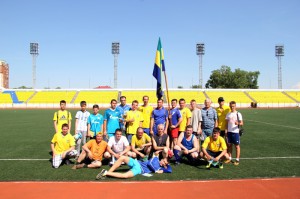 Команда отцов студии для детей с ОВЗ «Академия игры» отозвалась на приглашение сыграть в футбольном турнире сразу. Папы с детьми несколько недель тренировались на стадионе, за это время очень хорошо сдружились, стали общаться семьями. Родители признались, что этот турнир был очень важен для них. «Дом - работа, работа - дом»: по такому принципу живут многие. Но чтобы сын или дочь гордились своими отцами и нужны такие турниры, для общения в неформальной обстановке. Папы предложили устроить турнир по шахматам и шашкам, организовать кулинарный поединок мамы против пап.Такое начинание, по признанию членов Общественной палаты Амурской области, заслуживает всеобщего внимания, ведь авторитет отцовства – точка отсчёта, с которой начинается социальный престиж будущего родителя и защитника Отечества. Воспитать его можно только позитивным примером самих отцов. И на таких турнирах укрепляется вера не только в силу отцов, но и в мощь Отечества.Через дружбу и уважение17 июня 2015 года в Общественной палате Амурской области собрались представители созданного в рамках палаты Совета национально-культурных и религиозных объединений. В нём участвовали члены Общественной палаты и представители областного Правительства. Тема толерантности и взаимного уважения к людям с другим цветом глаз, говорящим на других языках в обществе всегда актуальна. В этом ещё раз убедились члены Общественной палаты, когда не стало свободных мест в зале для желающих участвовать в обсуждении насущных вопросов.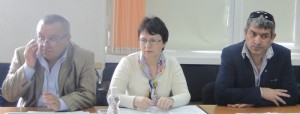 Как выясняется, наибольшие проблемы возникают в сельской местности, где, с одной стороны, не понимают, что нет плохих национальностей, есть плохие люди, с другой стороны, приехавшие жить в Россию из бывших союзных республик не всегда отдают себе отчёт в том, что на их новой Родине есть иные правила поведения и законы, которые игнорировать нельзя.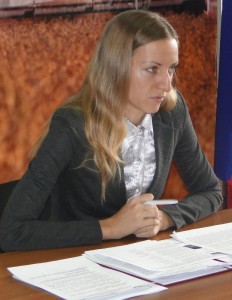 Собравшиеся представители национальных диаспор Амурской области не только предлагают пути взаимодействия с общественностью и властью области, но давно работают в этом направлении. Не остаются без внимания представителей национальных общин проблемы детей, инвалидов и ветеранов. Они с готовностью откликаются на призывы помочь. Крайне редко о масштабах их помощи рассказывают официальные СМИ. В то же время правонарушения мигрантов широко освещаются, что формирует отрицательный образ некоего «врага». Общины сами стараются искоренить стиль поведения тех, кто бросает тень на остальных. Это особенно важно и потому, что иногда просто драка обычных подростков на бытовой почве со стороны может выглядеть как межнациональный конфликт.На Совете делились опытом работы и обсуждали планы на ближайший год. Выяснилось, что население с удовольствием участвует в национальных праздниках и мероприятиях, открывая для себя много светлого и необычного, тем самым возрождая доверие и уважение к разным национальностям. Выявились и проблемы, которые необходимо решать с привлечением миграционной службы.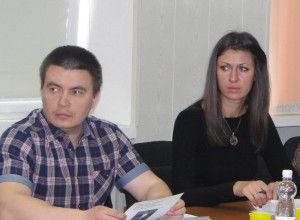 Старшее поколение родом из великой страны, росли как единое целое, как братские народы. Кому и зачем нужно делить россиян на «своих» и «чужих»? Где та тонкая грань, которая может привести к никому ненужным последствиям? Здесь целый пласт работы в нашем обществе для педагогов, руководителей, формальных и неформальных лидеров. Нам в Амурской области это не нужно.Мы можем, мы поможем!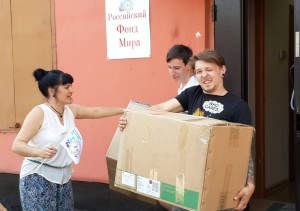 Пожар в Хакасии уже ликвидирован. Последствия его просто катастрофичны. Полностью сгорели полторы тысячи зданий и жилых домов.Точно можно сейчас сказать о гибели 15 человек, из них один ребенок.Общее количество пострадавших — пятьсот пять человек, более семидесяти находятся в больницах, среди них есть тяжелые. Восемь человек были отправлены прямо из реанимации в Красноярский ожоговый центр. Многие погорельцы лишились своих документов, которые не удалось спасти во время пожара. Федеральная миграционная служба обеспечивает новыми паспортами пострадавших в течение суток. И это радует.Кроме сгоревших документов люди лишились элементарных вещей.Амурчане не могли остаться в стороне, узнав о трагедии Хакассии. Стихийное бедствие, наводнение, мы испытали на себе в 2013 году.Для помощи пострадавшим пункт обеспечения гуманитарной помощью Фонда Мира вновь открыл свои двери для сбора необходимых вещей: детских, мужских, женских, постельного белья, полотенец, одеял и подушек. Амурским отделением Фонда Мира был организован прием вещей от партеров, индивидуальных предпринимателей и частных лиц.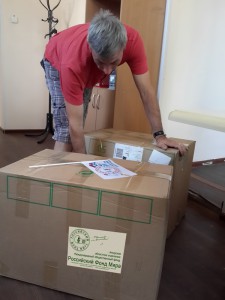 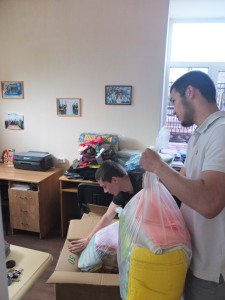 Благодаря партнерам и спонсорам Фонда Мира все вещи были закуплены и собраны только новые.Также в одну из коробок было вложено письмо-обращение с поздравлением с Днем России, пожеланиями сохранения мира и дружбы, скорейшего восстановления жилищ и вступления в обычный ритм жизни.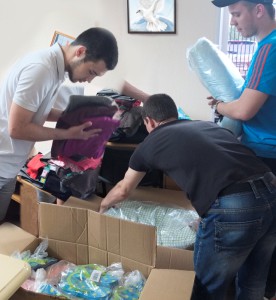 Амурское отделение общероссийской организации «Российский Фонд Мира» благодарит всех, кто оказал помощь и содействие в сборе гуманитарного груза.Груз отправлен в Абакан через центр доставки грузов «РАТЭК». Гуманитарная помощь будет получена отделением социальной поддержки по ЧС. Начальник центра Яметова Людмила Дмитриевна в телефонном разговоре поблагодарила жителей Амурской области за отзывчивость. Российская традиция поддержки в трудную минуту остаётся неизменна.Регламентные мероприятияв июне 2015 года03 июня 2015 года состоялось заседание комиссии по социальной поддержке граждан.17 июня 2015 года заседание комиссии по поддержке гражданского общества.17 июня 2015 года заседание Совета национально-культурных и религиозных объединений. 18 июня 2015 года заседание комиссии по развитию человеческого потенциала.24 июня 2015 года заседание комиссии по социально-экономическому развитию.24 июня 2015 года расширенное заседание совета на тему «О проблемах получения новорожденными в семьях, прибывших из Украины, гражданства».24 июня 2015 года заседание рабочей группы по подготовке доклада о состоянии и тенденциях развития гражданского общества в Амурской области в 2015 году.Использование ресурсов Общественной палаты Амурской области инициативными гражданами и общественными организациямив июне 2015 годаОбзор СМИ о деятельности Общественной палаты Амурской областиза июнь 2015 годаДатаВремяМероприятиеКоординаторЗал заседаний № 112Зал заседаний № 112Зал заседаний № 112Зал заседаний № 11209 июня10.00Заседание по проекту «Восточный вектор» (социальная сфера)Пархунова Н.В.09 июня12.00Заседание по проекту «Восточный вектор» (здравоохранение)Пархунова Н.В.19 июня16.00Заседание Экспертного совета при уполномоченном по правам ребенка в Амурской областиРудакова Е.М.Дата публикации Наименование СМИФИО автора, название статьи04 июняИнформационное агентство «Амур инфо»Общественная палата Амурской области совместно с Амурским областным отделением Русского географического общества начинает общественный проект «Эко-Око. Зеленые глаза Приамурья»10 июняГазеты «Аргументы и факты - Дальний Восток»Редакция «Проследим»10 июняИнформационное агентство «Порт амур»10 июня депутаты Благовещенской думы предварительно сформировали группу из пяти человек, которым в июле предстоит отбирать кандидатов на пост мэра г.Благовещенска10 июняИнформационное агентство «Амур инфо»В конце июля благовещенские депутаты выберут мэра путем тайного голосования на заседании гордумы10 июняМУИА «Город»Имя мэра г.Благовещенска станет известно в конце июля11 июняГазета «Амурская правда»Редакция «Глава Амурской области назвал пятерых «выборщиков» мэра г.Благовещенска»11 июняПортал Правительства Амурской областиС российской стороны в первом этапе поисковой экспедиции участвовал Сводный поисковый отряд Амурской области в составе 17 человек18 июняИнформационное агентство «Амур инфо»18 июня состоялось заседание благовещенской гордумы, на котором депутаты рассмотрели несколько вопросов18 июняИнформационное агентство «Порт амур»Депутаты Благовещенской городской думы утвердили 18 июня состав конкурсной комиссии, которая в ближайшее время проведет отбор кандидатов на пост мэра областного центра Приамурья19 июняГазета «Амурская правда»Н.Кожевникова «Благовещенская дума утвердила состав конкурсной комиссии по выборам мэра»19 июня«Комсомольская правда - Дальний Восток»Ю.Гоман «Народные избранники утвердили состав конкурсной комиссии»19 июняИнформационное агентство «Амур инфо»26 июня в с.Новокиевский Увал состоится ежегодный фестиваль общественных организаций действующих на территории района «Живая память»